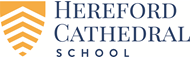 Curriculum Outline for Year 3 Summer Term 2018Please remember this is a summary and a guideline. Therefore it may be subject to alteration as circumstances change, at the teacher’s discretion.English: This term in English we will look at letter writing. We will read examples of letters written for a range of purposes and write our own letter from the point of view of a character in a book. This will lead to discussions about the way a particular character feels. Continuing our work on stories, we will practise re-telling the main points of a story in sequence and write a small book focussing on one character using a range of descriptive vocabulary. We will also read ‘George’s Marvellous Medicine’ and complete some creative work inspired by this wonderful story. As part of our sentence and grammar work, we will learn to recognise verbs in 1st, 2nd and 3rd person. We will also learn to identify different pronouns and learn how to use them accurately in sentences instead of nouns. To improve our writing of sentences, we will revisit key punctuation such as capital letters and full stops. Later in the term, we will read a range of poetry that uses alliteration, onomatopoeia and different rhythms. We will then use these ideas to help us recite and write our own poems using the layout conventions of different types of poetry. Maths: In Maths we will begin by investigating the properties of 3D shape. This will lead into work on mass and volume.  Following this work, we look at using written methods for multiplying any three digit number by numbers up to 12. The children will then use a variety of practical methods to calculate the area of shapes. This will lead onto more formal calculations. To finish the first half of term, we will apply our knowledge of times table facts to help us solve simple division problems.  After half term, we will build on our previous work on telling the time. Following this, we will learn how to accurately plot co-ordinates. Our number work in this half of term will be based around money. Towards the end of term we will revise previous work on right angles and extend our understanding to include the identification of acute and obtuse angles.Science: In the first half of the term, we will be looking at ‘Plants’. We will identify and describe the functions of different parts of flowering plants including the roots, stem/trunk, leaves and flowers. We will also explore the requirements of plants for life and growth (air, light, water, nutrients from soil, and room to grow) and how these requirements vary from plant to plant. Through investigations, we will learn about the way in which water is transported within plants. Later in the term, we will explore the part that flowers play in the life cycle of flowering plants, including pollination, seed formation and seed dispersal.Humanities: In Year 3 we will be finishing our study of the Romans. We will then move on to the Saxons, comparing farming in Saxon times with modern farming methods.  Finally, we will take a look at the Norman Invasion and the story as it is depicted in the Bayeux Tapestry.R.E: This term we will be looking at the Bible. We will be studying a range of famous characters from the Bible. Later in the term, we will look at some of the parables told by Jesus.French: We will be continuing with our topic of food, practising some further role-plays. Next half-term, we will also look at months of the year, as well as likes and dislikes. Music: We will be preparing the songs for our musical production in the first half of the summer term.  We will continue to work on our music-reading skills using ‘Stave House’ and playing the ocarina.   There will also be an opportunity to learn about the instruments of the orchestra and to see some of these in action.   Art/D.T: In Art and Design this term, Year 3 will be: looking at the work of Henri Matisse and specifically his paper cut-out period.  Year 3 will make observational drawings of seashore objects and will then use his techniques to complete a seascape in poster paper; Year 3 will also create an African style fabric print using geometric shape. In DT this term Year 3 will investigate materials to design and construct a picture frame and also create a  friendship bracelet using weaving.Drama: The focus for the first half of the term will be on rehearsing and performing our Year 3 Musical, ‘The Piper’. In the second half of the term, pupils will be learning how to use their voice, facial expressions and actions to perform a range of poetry.I.C.T: This term we will carry on using email and reinforcing how to use it safely and efficiently. We will continue to develop coding skills and knowledge using Logo, Scratch and Espresso Coding. In terms of our keyboard skills, we will practice our touch typing using Typing Web. We will be discussing and learning about sensible, safe and acceptable behaviour online. We will also use Pivot to create a simple multi frame animation. Year 3 will continue to use PowerPoint to look at the different ways you can present simple information and images. Finally, we will learn how to create a simple spreadsheet using formulas and use charts to present information.P.S.H.E: We will continue our work from last term on British Values and the idea of human rights and the rights of children. This will lead into work on responsibilities and respecting the property of others. We will also consider the different people, groups and organisations that form part of the local community.  Later in the term, we will think about the different forms of the media. We will discuss the role of the media and how it informs us through a range of different mediums. Throughout the term, we will also discuss other relevant topics that occur on a weekly basis.Games, P.E and Swimming: We will continue to build on the skills learnt last year by working at the ESAA Indoor Athletics Programme. We will also play lots of fast team games such as Danish Longball, Ultimate Dodgeball and Zig Zag Rounders. In Games, the Year 3 & 4 boys will play softball cricket, learning and developing lots of new skills and building on what they have already know. This will include batting, bowling and fielding. The girls will play Rounders. We will all take part in some athletics, concentrating on the events that we will compete in on Sports Day.